Publicado en Madrid el 20/10/2020 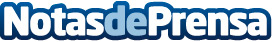 NTT Ltd. lanza Mobile Workplace Connect para aumentar la productividad y la seguridad de las empresasEn respuesta a las preocupaciones de las empresas sobre los puestos de trabajo remotos post-COVID, el Centro de Excelencia de NTT para la conectividad global, móvil y del IoT (Transatel) presenta una solución integral para la movilidad empresarialDatos de contacto:Juan Maldonado+34619743694Nota de prensa publicada en: https://www.notasdeprensa.es/ntt-ltd-lanza-mobile-workplace-connect-para Categorias: Telecomunicaciones Software Ciberseguridad Dispositivos móviles http://www.notasdeprensa.es